
TRIBUNALE DI NOVARA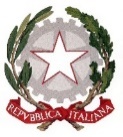 UFFICIO DEL GIUDICE TUTELARE(SCRIVERE IN STAMPATELLO)ISTANZA PER L’AUTORIZZAZIONE A RINUNCIARE ALL’EREDITÀ NELL’INTERESSE DEL BENEFICIARIO DELL’AMMINISTRAZIONE DI SOSTEGNO / DEL TUTELATO R.G. N. _______________________________Il/la sottoscritto/a amministratore di sostegno/tutore:cognome ________________________________________________________________________nome ___________________________________________________________________________cittadinanza ______________________________________________________________________luogo di nascita __________________________ data di nascita ____________________________C.F. ____________________________________________________________________________telefono ____________________________ mail_________________________________________PEC ____________________________________________________________________________residente in _____________________________________ via___________________n.__________domiciliato/a ____________________________________ via___________________n._________In qualità di amministratore di sostegno/ tutore di: (dati beneficiario ads/tutelato)cognome ________________________________________________________________________ nome ___________________________________________________________________________cittadinanza ______________________________________________________________________luogo di nascita _________________ data di nascita _____________________________________C.F. ____________________________________________________________________________convivente con ___________________________________________________________________residente in ___________________________________ via ________________________________domiciliato/a __________________________________ via _______________________________- PARTE RICORRENTE -PREMESSO CHE1) DATI DEL DEFUNTO DELLA CUI EREDITÀ SI TRATTA:Il sig./la sig.ra:cognome ________________________________________________________________________nome ___________________________________________________________________________cittadinanza ______________________________________________________________________è deceduto/a in data_______________________________________________________________a __________________________________________________________ (specificare città / paese) luogo di nascita _______________________________ data di nascita _______________________c.f. _____________________________________________________________________________Ultima residenza in________________________________________________________________ via _____________________________________________________________________________Ultimo domicilio in _______________________________________________________________ via _____________________________________________________________________________Rapporto di parentela con il tutelato/persona sottoposta ad amministrazione di sostegno_________________________________________________________________________2) IL BENEFICIARIO DI ADS/TUTELATO SUCCEDE AL DEFUNTO: direttamente oppure  per rappresentazione a: (specificare) _________________________________________________________________________________________________________________________________________________________________________________________________________________________________________________________________________________________________ altro (specificare): _______________________________________________________________________________________________________________________________________________________________________________________________________________________________________________________________________________________________________________________________________________________________________________________________________________________________________________________________________________________________________________________________________________________________3) LA PERSONA CHE È DECEDUTA: ha lasciato testamento (specificare gli estremi - data, autorità rogante, tipo di testamento-: ________________________________________________________________________________________________________________________________________________________________________________________________________________________________________________________________________________________________________________________________oppure non ha lasciato testamento.4) SUCCEDONO AL DEFUNTO LE SEGUENTI PERSONE OLTRE AL BENEFICIARIO DI ADS/TUTELATO SOPRA INDICATO:cognome ____________________________________ nome _________________________(rapporto di parentela col defunto _____________________________________);cognome ____________________________________ nome _________________________(rapporto di parentela col defunto _____________________________________);cognome ____________________________________ nome _________________________(rapporto di parentela col defunto _____________________________________);cognome ____________________________________ nome _________________________(rapporto di parentela col defunto _____________________________________);cognome ____________________________________ nome _________________________(rapporto di parentela col defunto _____________________________________);cognome ____________________________________ nome _________________________(rapporto di parentela col defunto _____________________________________).* * * * *Considerato che l’eredità è PASSIVA (indicare ad es. estratti di conto corrente; eventuali finanziamenti / mutui; richieste di pagamento; visure; eventuali controversie giudiziali e stragiudiziali, eventuale inventario se redatto):______________________________________________________________________________________________________________________________________________________________________________________________________________________________________________________________________________________________________________________________________________________________________________________________________________________________________________________________________________________________________________________________________________________________________________________________________________________________________________________________________________________________________________________________________________________________________________________________________________________________________________________________________________________________________A fronte del seguente ATTIVO PATRIMONIALE [specificare ad esempio: - la titolarità di diritti reali su beni immobili (es. case, autorimesse, terreni) e beni mobili registrati (es. autoveicoli, motocicli, imbarcazioni), nonché di quote sociali (es. società, imprese); - estratti conto dei rapporti bancari e finanziari (es. conti correnti bancari o postali, conti titoli/deposito, buoni fruttiferi, polizze assicurative); - eventuale inventario se redatto; eventuali controversie in corso giudiziali e stragiudiziali):___________________________________________________________________________________________________________________________________________________________________________________________________________________________________________________________________________________________________________________________________________________________________________________________________________________________________________________OPPUREDichiaro che nell’eredità NON sussiste ATTIVO PATRIMONIALE.* * * * *Tanto premesso, il/la sottoscritto/a amministratore di sostegno / tutoreCHIEDEl’autorizzazione a RINUNCIARE all’eredità morendo dismessa da ________________________________________________________________________________in nome per conto della persona beneficiaria di amministrazione di sostegno/tutelata: ________________________________________________________________________________Novara, lì __________________________Firma dell’amministratore di sostegno / tutore_______________________________________________DOCUMENTI DA ALLEGARE ALLA DOMANDA (selezionare i documenti effettivamente depositati):1) certificato di morte del defunto;2) eventuale testamento;3) documentazione attestante il PASSIVO patrimoniale dell’eredità (es. estratti di conto corrente; eventuali finanziamenti / mutui; richieste di pagamento; visure; eventuali controversie giudiziali e stragiudiziali):SPECIFICARE i documenti depositati: ________________________________________________________________________________________________________________________________________________________________________________________________________________________________________________________________________________________________________________________________________________________________________________________________________________________________________________________________________________________________4) documentazione attestante l’eventuale ATTIVO patrimoniale dell’eredità: [documenti attestanti la titolarità di diritti reali su beni immobili e beni mobili registrati, nonché di quote sociali (ad esempio visure catastali / ispezione ipotecaria immobili (es. case), visure beni mobili registrati ad es. automobili, visure camerali società/imprese); estratti conto dei rapporti bancari e finanziari (ad esempio estratti di conto corrente bancario o postale, estratti conto titoli/depositi, polizze); eventuali controversie giudiziali e stragiudiziali]:SPECIFICARE i documenti depositati: ________________________________________________________________________________________________________________________________________________________________________________________________________________________________________________________________________________________________________________________________________________________________________________________________________________________________________________________________________________________________________________________________________________________________________________5) eventuale inventario dell’eredità se è stato redatto;6) documento d’identità e codice fiscale amministratore di sostegno/tutore e beneficiario ads/tutelato;7) eventuali altri documenti (specificare): _______________________________________________________________________________________________________________________________________________________________________________________________________________________________________________________________________________________________MODALITÀ DEPOSITO:1) ALLO SPORTELLO PRESSO CANCELLERIA VOLONTARIA GIURISDIZIONE (1° PIANO ALA NORD dal lunedì al venerdì dalle ore 8.30 alle ore 12.30);2) A MEZZO POSTA ELETTRONICA CERTIFICATA (PEC) O POSTA ELETTRONICA ORDINARIA (PEO) NOMINATIVA (INTESTATA ALLA PERSONA CHE DEPOSITA O, IN SUBORDINE, A PERSONA APPOSITAMENTE DELEGATA, in tal caso allegare apposita delega e copia carta d’identità e codice fiscale anche del delegato). L’ATTO DA DEPOSITARE DOVRÀ ESSERE SOTTOSCRITTO PERSONALMENTE O DIGITALMENTE E ALLEGATO ALLA PEC/PEO UNITAMENTE AI DOCUMENTI E COPIA DI UN DOCUMENTO D’IDENTITÀ IN CORSO DI VALIDITÀ E CODICE FISCALE DEL DEPOSITANTE. ALLEGATI ALLA PEC/PEO: MASSIMO DUE FILE .PDF (1. ATTO PRINCIPALE E 2. EVENTUALI DOCUMENTI) DI DIMENSIONI COMPLESSIVAMENTE NON SUPERIORE A 20 MB.3) A MEZZO DEL SERVIZIO POSTALE PROVENIENTE DALLA PERSONA CHE DEPOSITA O, IN SUBORDINE, DA PERSONA APPOSITAMENTE DELEGATA (in tal caso allegare apposita delega e copia carta d’identità e codice fiscale anche del delegato). L’ATTO DA DEPOSITARE DOVRÀ ESSERE SOTTOSCRITTO PERSONALMENTE E SPEDITO UNITAMENTE AI DOCUMENTI E COPIA DI UN DOCUMENTO D’IDENTITÀ IN CORSO DI VALIDITÀ E CODICE FISCALE DEL DEPOSITANTE E DELL’EVENTUALE DELEGATO.NON VERRANO PRESI IN CONSIDERAZIONE DEPOSITI CHE PERVERRANNO CON MODALITÀ DIVERSE E/O INCOMPLETE RISPETTO A QUANTO SOPRA INDICATO.